Name of Journal: World Journal of HepatologyManuscript NO: 84812Manuscript Type: ORIGINAL ARTICLEObservational StudyEvaluation of the nutritional status of patients with liver cirrhosisJanota B et al. Nutritional status in liver cirrhosisBarbara Janota, Aneta Krupowicz, Kinga Noras, Ewa JanczewskaBarbara Janota, Ewa Janczewska, Department of Basic Medical Sciences, Faculty of Public Health in Bytom, Medical University of Silesia in Katowice, Bytom 41-902, PolandAneta Krupowicz, ID Clinic, Mysłowice 41-400, PolandKinga Noras, Department of Biometry, Warsaw University of Life Sciences, Warsaw 02-787, PolandAuthor contributions: Janota B designed research and wrote the paper; Krupowicz A collected data and wrote the paper; Noras K performed statistical analysis; Janczewska E designed research and supervised the paper.Corresponding author: Ewa Janczewska, DSc, MD, PhD, Adjunct Professor, Department of Basic Medical Sciences, Faculty of Public Health in Bytom, Medical University of Silesia in Katowice, Piekarska 18 Street, Bytom 41-902, Poland. ejanczewska@sum.edu.plReceived: March 28, 2023Revised: May 30, 2023Accepted: Published online: AbstractBACKGROUNDProgressive malnutrition coexists with liver diseases, particularly in patients with cirrhosis. Early diagnosis of malnutrition in patients with advanced stages of chronic liver disease and the implementation of appropriate nutritional treatment for malnourished patients should be an integral part of the therapeutic process.AIMTo evaluate the nutritional status of patients with various severities of advanced liver fibrosis, using various nutritional status parameters.METHODSThis study involved 118 patients with liver cirrhosis who were classified into three groups according to their Child-Pugh score. The nutritional status of the patients in each group was assessed using different methods. The average values obtained from the measurements were calculated for each research group. The influence of disease stage on the examined parameters of nutritional status was determined using one-way analysis of variance. To investigate the relationship between the parameters determining nutritional status and the stage of disease advancement, a correlation analysis was performed.RESULTSThe Child-Pugh A group had the highest mean body weight (76.42 kg), highest mean body mass index (BMI) (26.72 kg/m²), and largest mean arm circumference (27.64 cm). In the Child-Pugh B group, the mean scores of all examined variables were lower than those of the Child-Pugh A group, whereas the mean body weight and BMI of the Child-Pugh C group were higher than those of the Child-Pugh B group. There was a very strong correlation between the Child-Pugh classification and subjective global assessment score; a very strong correlation between the Child-Pugh classification and arm circumference; a strong correlation between the Child-Pugh classification and body weight, albumin concentration, fat-free mass index, muscle mass index, phase angle, and BMI; and an average correlation between Child-Pugh classification and fat mass index. Notably, these indicators deteriorated with disease progression.CONCLUSIONAdvanced liver fibrosis leads to the deterioration of many nutritional status parameters. The extent of malnutrition increases with the progression of liver fibrosis. The Child-Pugh score reflects the nutritional status.Key Words: Liver cirrhosis; Fibrosis; Nutritional status; Malnourishment; SarcopeniaJanota B, Krupowicz A, Noras K, Janczewska E. Evaluation of the nutritional status of patients with liver cirrhosis. World J Hepatol 2023; In pressCore Tip: Early diagnosis of malnutrition in patients with advanced stages of chronic liver disease and the implementation of appropriate nutritional treatments for malnourishment should be an integral part of the therapeutic process. It is important to properly assess the nutritional status of these patients as this can be the basis for therapeutic plans. It is advisable to determine which method of assessing nutritional status is appropriate for patients with cirrhosis since they usually develop specific complications of progressive organ failure.INTRODUCTIONLiver fibrosis develops in response to damaging factors with various etiologies (Table 1)[1]. It is a consequence of chronic liver disease[1,2]. Collagen deposition, scarring, and excessive accumulation of extracellular matrix elements have been observed[1]. The formation of scar tissue leads to the loss of contact between hepatocytes, blood vessels and bile ducts, resulting in the impairment of organ function[3]. Cirrhosis is the final stage of advanced fibrosis of the liver parenchyma[4]. The Global Burden of Disease estimates that cirrhosis affects 50 million adults worldwide and causes one million deaths annually[5]. The clinical advancement of the disease and risk of mortality can be assessed using the Child-Pugh scale. The scale considers ascites, hepatic encephalopathy, prothrombin time, serum bilirubin, and albumin and divides patients into three groups: (1) with good prognosis; (2) with moderate prognosis; and (3) with poor prognosis[6,7].Chronic liver disease with advanced fibrosis and cirrhosis may be accompanied by progressive malnutrition[8]. Malnutrition is caused when the amount of food consumed is less than the required amount (hypoalimentation), often due to an incorrect understanding of the essence of the so-called “liver diet”, digestive and absorption disorders that are caused by the slowing down of digestive processes (including secretion of bile acids), metabolic disorders consisting of limited protein synthesis and increased protein catabolism, and acceleration of basic metabolic processes[9]. The complications of liver cirrhosis include hepatic encephalopathy, ascites and decreased concentrations of albumin, coagulation factors, and transport proteins[9,10]. Early diagnosis of malnutrition in patients with advanced stages of chronic liver disease and implementation of appropriate nutritional treatment for malnourished patients should be an integral part of the therapeutic process[11,12] to provide support to the patient, prevent complications, and improve treatment and prognosis[13,14].Malnutrition is usually diagnosed by assessing the patient's nutritional status. For this purpose, anthropometric measurements and a subjective global assessment (SGA) scale (SGA of nutritional status) are commonly used[15,16]. Laboratory tests, hand grip strength measurements that enable sarcopenia identification and body composition analysis using electrical bioimpedance are carried out for a thorough analysis of the nutritional status[17-21]. Among the numerous methods of assessing nutritional status, it is important to determine which one is the most appropriate for patients with liver fibrosis given the specific complications of progressive organ failure.This study aimed to assess the nutritional status of patients diagnosed with advanced liver fibrosis at the cirrhosis stage using various methods of nutritional status assessment. In addition, we assessed whether the Child-Pugh score correlates with patients’ nutritional status and which methods of assessing nutritional status are appropriate for patients with advanced liver fibrosis.MATERIALS AND METHODSDescription of the study group and criteria for patient inclusionThis study was conducted between May and November 2020 and included 118 Caucasian adult patients of Polish nationality who attended the ID Clinic in Mysłowice, Poland. First, informed consent was obtained to ensure voluntary participation. The following inclusion criteria were used: Liver cirrhosis based on clinical symptoms, imaging studies, and transient elastography[22] and no extrahepatic, acute, or chronic disease affecting the nutritional status. Liver cirrhosis was diagnosed by non-invasive transient elastography method using the Fibroscan® 502 Touch device, while in patients with ascites, which is a contraindication to elastography, the diagnosis was established based on clinical data, imaging, and laboratory results. The causes of cirrhosis in the study group were: Alcoholic hepatitis in 49 patients (42%), hepatitis C virus infection in 42 (36%), hepatitis B virus infection in 17 (14%), non-alcoholic steatohepatitis in 10 patients (8%). The study included 55 women and 63 men aged 37-81 years, who were classified into three groups according to the Child-Pugh scale. The Child-Pugh A group included 52 patients (Child-Pugh B: 34 patients; C: 32 patients). The mean age in each group was 58.84 years (Child-Pugh A), 56.94 years (Child-Pugh B), and 58.78 years (Child-Pugh C). The study was reviewed and approved by the Hospital Review Board. The study's planning, conduct, and reporting were in line with the tenets outlined in the Declaration of Helsinki.Assessment of nutritional statusThe nutritional status of patients in each group was assessed using the following methods: (1) Anthropometric measurements: Body weight (kg), height (cm), and body mass index (BMI) (kg/m2), calculated according to the World Health Organization classification[23]; (2) Measurement and calculation of the circumference of the shoulder muscle [mid-arm muscle circumference (MAMC)]. MAMC = circumference of the arm in the middle of its length (mm) - 3.14  the thickness of the skin fold over the triceps muscle (mm)[12]; and (3) Body composition analysis by the bioelectrical impedance method, using the In Body 770 device. This device has received international certifications from the International Organization for Standardization (ISO), namely ISO 9001: 2015 and ISO 13485: 2016, and medical certification from the International Electrotechnical Commission (IEC), namely EN60601-1 and IEC 60601-1-2.The following parameters were specified: (1) Fat-free mass index (FFMI) (kg/m2): The cut-off points for FFMI were based on the criteria for diagnosing malnutrition developed by the European Society for Clinical Nutrition and Metabolism consensus statement: < 15 for women and < 17 kg/m2 for men[24]; (2) Muscle mass index (MMI): The cutoff points for determining the MMI were established based on the standards of the measuring device[25]; (3) Fat mass index (FMI): The cutoff points for determining FMI were based on the standards of the measuring device[25]; (4) Extracellular water content (ECW) (kL): The cutoff points for determining the ECW were based on the standards of the measuring device[25]; (5) Phase angle (PA) (Xc/R)[26]: The cutoff points for determining the PA were based on the standards provided by the measuring device[22,25]; (6) Grip strength (kg) was measured using a DHD-3 SAEHAN hand dynamometer. The cutoff points for the assessment of weak muscle strength were based on European studies[27]. Grip strength values of 26-32 kg in men and 16-20 kg in women were classified as moderately strong, while those < 26 kg and < 16 kg were classified as weak grip strength[27]; (7) Laboratory albumin test results: Value of 3.5-5.0 g/dL were considered normal albumin concentrations[28]; and (8) A questionnaire survey was conducted using the SGA scale for the subjective assessment of nutritional status[29].All measurements were taken on each patient on the same day.Calculations and statistical analysesAverage values obtained from the analyses and measurements were calculated for each group. One-way analysis of variance was used to determine the influence of disease stage on the examined nutritional status parameters. The hypotheses were verified using an F-test for analysis of variance. The significance level of  = 0.05 was assumed. Fisher's Least Significant Difference test was used to identify homogeneous groups. Correlation analysis was performed to examine the relationship between the parameters that determine nutritional status and the degree of disease advancement. Statistical analysis was performed using the R statistical package. To obtain transparent conclusions regarding the most appropriate methods of assessing the nutritional status of patients with liver fibrosis, the results of our research were compared with those of other recent studies.RESULTSTables 2 and 3 present the results of the anthropometric measurements of body weight, BMI, and arm circumference, assigned to groups according to the Child-Pugh classification. The results were not significantly different depending on the etiology of cirrhosis.The Child-Pugh A group had the highest mean body weight (76.42 kg), highest mean BMI (26.72 kg/m²), and largest mean arm circumference (27.64 cm). In the Child-Pugh B group, the mean scores of all examined variables were lower than those of the Child-Pugh A group, whereas the mean body weight and BMI of the Child-Pugh C group were higher than those of the Child-Pugh B group. The mean circumferences of the arm muscle were as follows: 27.64 cm (Child-Pugh A); 25.95 cm (Child-Pugh B); and 25.20 cm (Child-Pugh C).Underweight was the most common condition in the Child-Pugh B group; this group had the highest proportion of patients with normal body weight. Overweight and obesity were predominant in the Child-Pugh A group.Tables 4 and 5 show the results of the body composition analysis: FFMI (kg/m²), MMI (kg/m²), FMI (kg/m²), ECW (L), and PA (Xc/R) (reactance/resistance) of patients assigned to groups according to the Child-Pugh classification.The highest mean values of FFMI, MMI, FMI, and PA were achieved by patients in the Child-Pugh A group. The mean ECW increased for each subsequent group; however, no significant differences were observed among the groups.In all, 13.4% of the Child-Pugh A group and 64.7% of the B group had FFMI scores below the cutoff point. In the C group, almost half of the participants had scores below the cutoff. Only one person (1.9%) in the A group had MMIs below the cutoff point. In the B group, 29.4%, and in the C group, 56.2% had MMIs below the cutoff point.Further, 42.3% of the Child-Pugh A group, 52.9% of the B group, and 59.7% of the C group had FMIs below the cutoff point; 26.9% in Child-Pugh A group, 11.7% in the B group, and 12.5% in the C had FMIs that were exceedingly higher than the cutoff point.The prevalence of high ECW (above the standard) increased with disease progression. In the Child-A group, half of the patients had above-standard ECW, whereas 70% and over 90% of the Child-B and Child-C groups had above-standard ECW.Further, 73% of the Child-Pugh A group, 74.6% of the B group, and 100% of the C group had suboptimal PA.The hand grip strengths of patients in the groups according to the Child-Pugh classification are presented in Figure 1.In the Child-Pugh A group, patients aged over 70 years had weak or medium grip strength, as expected for this age group. In the B group, men aged 60-69 years had weak grip strength. In the C group, men aged 50-59 years and women aged over 70 years had weak grip strength. Overall, hand grip strength was lower in the B group than in the A group, while the C group had the lowest grip strength.Honestly Significant Difference Tukey’s Test shows the statistically significant differences between the three groups. Significant effects of the Child-Pugh group, gender, and age on handgrip strength have been proven.Tables 6 and 7 show the albumin concentrations of the patients according to the Child-Pugh classification. The mean serum albumin concentration in the A group was within the reference range. The mean albumin concentration was below the reference range in the B group and significantly lower than the accepted norm in the C group.Albumin concentrations were below the reference range in 7.6% of the A group. In the B group, 79.4% of the patients had reduced albumin levels. All the participants in the C group had concentrations below the reference range.Table 8 presents the results of the SGA scale according to the Child-Pugh classification. In the A group, the majority of patients (78.8%) were properly nourished. In the B group, 41.1% of the respondents were properly nourished, 32.3% were at risk of malnutrition, and 26.4% were malnourished. In the C group, 18.7% were properly nourished, but the majority were at risk of malnutrition (37.5%) and malnourishment (43.7%).The percentages of patients classified as malnourished in each Child-Pugh group, based on BMI, FFMI, MMI, FMI, ECW, albumin level, and SGA scale are presented in Figure 2.We found that as the percentage of patients classified as malnourished increased with the advancement of the disease according to the Child-Pugh classification, the indicators deteriorated, except BMI and FFMI.Correlations between the indicators of nutritional status are presented in Figure 3. There was a strong correlation between the Child-Pugh classification and SGA score; a very strong correlation between the Child-Pugh classification and arm circumference; a strong correlation between the Child-Pugh classification and body weight, albumin concentration, FFMI, MMI, PA, and BMI; and an average correlation between the Child-Pugh classification and FMI. The indicators decreased with disease progression.DISCUSSIONThe effect of liver fibrosis on the patients is reflected by nutritional status measurements. The percentage of underweight individuals, defined by BMI, which was interpreted in our study as possible malnutrition, was higher in the Child-Pugh C group (23.5%) than in the B group (9.3%). Similarly, among 56 patients with liver cirrhosis examined by Łapiński and Łapińska[30], malnutrition determined by BMI was found in 7% of the cohort. BMI assessment is important due to its proven relationship with mortality in patients with chronic liver failure[31]. However, this indicator may not be an appropriate tool for assessing the nutritional status of patients with advanced liver disease given the fact that the body composition is not taken into account, including possible edema and ascites, which are complications of the disease[32,33]. Fluid retention affects the BMI, resulting in malnourished patients being classified as overweight.In our cohort, the average circumference of the arm muscle, which reflects the amount of muscle tissue and indicates the risk of sarcopenia, decreased with disease progression. This indicator (in contrast to BMI) does not change with the occurrence of edema[34]. Similar results were obtained by Crisan et al[34], who examined the impact of dietary behavior and nutritional status on the outcomes of 101 hospitalized patients with cirrhosis. According to them, malnutrition examined by measuring the circumference of the arm muscle was predominant among the patients with organ decompensation as opposed to those without decompensation[34]. Moreover, in a study conducted by Gnanadeepam et al[35], who evaluated the level of weakness in the course of cirrhosis in 81 patients with organ decompensation, arm circumference was correlated with the level of weakness coexisting with the disease.Body composition data indicated a decrease in the average FFMI, skeletal MMI, and PA, with an increase in disease severity and a simultaneous increase in the average ECW. Considering the coexistence of liver diseases with disturbances in the balance between the amount of intracellular and extracellular water and the tendency of water to accumulate outside the cells, the ECW index, without considering water retention in the body, can lead to incorrect estimations of the nutritional status of the patients[36]. In patients with liver diseases, when interpreting the results of body composition analysis, it is advantageous to use the PA, which indicates the ratio of the water level inside the cells to that in the extracellular spaces[37]. Luengpradidgun et al[38] also noted that among 30 patients in their study group with cirrhosis and sarcopenia, measurements based on electrical bioimpedance revealed that only six patients had co-occurring malnutrition. These data indicate the need for caution when assessing the nutritional status of this patient group.The average hand grip strength in the study groups decreased with disease progression. This result was expected because progressive sarcopenia accompanies chronic liver inflammation that eventually leads to fibrosis[38]. Similar results were obtained by Nishikawa et al[39], who examined 241 patients with chronic liver disease and classified them according to Child-Pugh scores into groups A and B. Lower grip strength was observed in group B than in group A.The blood test results indicated a decrease in the mean concentration of serum albumin levels with disease progression, as expected. The deterioration of the organs results in decreased albumin production. Previous studies have indicated the need for including albumin therapy in the treatment plan of patients with advanced liver fibrosis and cirrhosis[40,41].We used the standardized SGA scale for assessing the nutritional status of the patients; the SGA scale is commonly used in the assessment of patients with liver diseases at risk of malnutrition[12,42]. Aldana Ledesma et al[42] compared various tools for assessing malnutrition and sarcopenia in patients with cirrhosis and observed the highest percentage of properly nourished patients in the Child-Pugh A and B groups. This finding is similar to the results of the present study.When assessing the nutritional status of patients with advanced liver fibrosis, it is necessary to consider their overall condition. The correct assessment method should consider factors such as low protein synthesis, extracellular water accumulation, edema formation, and loss of muscle mass. Furthermore, the extent of hepatic fibrosis, as a result of chronic inflammation, is reflected by the nutritional status of the patients, where the greater the level of organ deterioration, the greater the decline in the nutritional status.The strengths of our study are the extensive study methods of malnutrition measurement and statistical analysis, which allows choosing the most appropriate measurement tool in the future. Our study also has certain limitations. This study had a relatively small sample size from one medical facility; therefore, further studies with larger sample sizes are recommended to validate our findings.CONCLUSIONAdvanced liver fibrosis leads to a reduction in various nutritional status parameters. Malnutrition among patients worsens with the progression of liver fibrosis, and the level of deterioration of this organ is indicated by the Child-Pugh scores.Owing to its multifactorial etiology and numerous related complications, the identification of malnutrition in the course of chronic liver diseases is difficult. Therefore, a comprehensive assessment method involving a combination of available clinical, anthropometric, and biochemical methods is required for this patient population. We found that serum albumin concentration, arm circumference, lean body mass, skeletal muscle mass, phase angle, hand grip strength, and SGA score were useful parameters for assessing the nutritional status of patients with liver cirrhosis. ARTICLE HIGHLIGHTSResearch backgroundChronic liver disease with advanced fibrosis and cirrhosis may be accompanied by progressive malnutrition. Early diagnosis of malnutrition in patients with advanced stages of chronic liver disease and implementation of appropriate nutritional treatment for malnourished patients should be an integral part of the therapeutic process. Research motivationAmong the numerous methods of assessing nutritional status, it is important to determine which one is the most appropriate for patients with liver fibrosis given the specific complications of progressive organ failure.Research objectivesThe aim was to assess the nutritional status of patients diagnosed with advanced liver fibrosis at the cirrhosis stage using various methods of nutritional status assessment. We tried to find out which methods of assessing nutritional status are the most appropriate for patients with advanced liver fibrosis.Research methodsThe study group contained 88 patients with advanced liver fibrosis. Patients were classified into three groups according to the Child-Pugh scale. The nutritional status was assessed using many methods: Electrical bioimpedance method, albumin concentration, mid-armmuscle circumference, body mass index (BMI), subjective global assessment (SGA) of nutritional status scale, and hand grip strength. To draw conclusions, proper statistical analyzes were performed.Research resultsThere was a strong correlation between the Child-Pugh classification and SGA score; a very strong correlation between the Child-Pugh classification and arm circumference; a strong correlation between the Child-Pugh classification and body weight, albumin concentration, fat-free mass index, muscle mass index, phase angle, and BMI; and an average correlation between the Child-Pugh classification and fat mass index. The indicators decreased with disease progression.Research conclusionsMalnutrition among patients worsens with the progression of liver fibrosis, and the level of deterioration of this organ is indicated by the Child-Pugh scores. We found that serum albumin concentration, arm circumference, lean body mass, skeletal muscle mass, phase angle, hand grip strength, and SGA score were useful parameters for assessing the nutritional status of patients with liver cirrhosis.Research perspectivesAnother important step in the study of the nutritional status of patients with advanced liver fibrosis seems to be the analysis of patients' diets to prepare individualized recommendations, adequate to progressive malnutrition.REFERENCES1 Roehlen N, Crouchet E, Baumert TF. Liver Fibrosis: Mechanistic Concepts and Therapeutic Perspectives. Cells 2020; 9 [PMID: 32260126 DOI: 10.3390/cells9040875]2 Smith A, Baumgartner K, Bositis C. Cirrhosis: Diagnosis and Management. Am Fam Physician 2019; 100: 759-770 [PMID: 31845776]3 Gabriel A, Radłowski P, Kukla M. Reversibility of fibrosis in patients with chronic hepatitis C. Morphological features and their evolution. Hepatologia 2017; 17: 72-784 Tan Z, Sun H, Xue T, Gan C, Liu H, Xie Y, Yao Y, Ye T. Liver Fibrosis: Therapeutic Targets and Advances in Drug Therapy. Front Cell Dev Biol 2021; 9: 730176 [PMID: 34621747 DOI: 10.3389/fcell.2021.730176]5 GBD 2017 Cirrhosis Collaborators. The global, regional, and national burden of cirrhosis by cause in 195 countries and territories, 1990-2017: a systematic analysis for the Global Burden of Disease Study 2017. Lancet Gastroenterol Hepatol 2020; 5: 245-266 [PMID: 31981519 DOI: 10.1016/S2468-1253(19)30349-8]6 Tsoris A, Marlar CA. Use Of The Child Pugh Score In Liver Disease. 2023 Mar 13. In: StatPearls [Internet]. Treasure Island (FL): StatPearls Publishing; 2023 Jan- [PMID: 31194448]7 Ruf A, Dirchwolf M, Freeman RB. From Child-Pugh to MELD score and beyond: Taking a walk down memory lane. Ann Hepatol 2022; 27: 100535 [PMID: 34560316 DOI: 10.1016/j.aohep.2021.100535]8 Puri P, Dhiman RK, Taneja S, Tandon P, Merli M, Anand AC, Arora A, Acharya SK, Benjamin J, Chawla YK, Dadhich S, Duseja A, Eapan CE, Goel A, Kalra N, Kapoor D, Kumar A, Madan K, Nagral A, Pandey G, Rao PN, Saigal S, Saraf N, Saraswat VA, Saraya A, Sarin SK, Sharma P, Shalimar, Shukla A, Sidhu SS, Singh N, Singh SP, Srivastava A, Wadhawan M. Nutrition in Chronic Liver Disease: Consensus Statement of the Indian National Association for Study of the Liver. J Clin Exp Hepatol 2021; 11: 97-143 [PMID: 33679050 DOI: 10.1016/j.jceh.2020.09.003]9 Dziewiatowska J, Guzek M, Adrych K, Małgorzewicz S. The causes of malnutrition, assessment of nutritional status and dietary recommendations in liver cirrhosis patients. Forum Zaburzeń Metabolicznych 2016; 7: 16–2310 Butterworth RF. Hepatic Encephalopathy in Cirrhosis: Pathology and Pathophysiology. Drugs 2019; 79: 17-21 [PMID: 30706423 DOI: 10.1007/s40265-018-1017-0]11 Mandato C, Di Nuzzi A, Vajro P. Nutrition and Liver Disease. Nutrients 2017; 10 [PMID: 29295475 DOI: 10.3390/nu10010009]12 Kalal C, Benjamin J, Shasthry V, Kumar G, Sharma MK, Joshi YK, Sarin SK. Effect of long-term aggressive nutrition therapy on survival in patients with alcohol-related cirrhosis: A randomized controlled trial. Indian J Gastroenterol 2022; 41: 52-62 [PMID: 35235198 DOI: 10.1007/s12664-021-01187-3]13 Buchard B, Boirie Y, Cassagnes L, Lamblin G, Coilly A, Abergel A. Assessment of Malnutrition, Sarcopenia and Frailty in Patients with Cirrhosis: Which Tools Should We Use in Clinical Practice? Nutrients 2020; 12 [PMID: 31936597 DOI: 10.3390/nu12010186]14 Lai JC, Tandon P, Bernal W, Tapper EB, Ekong U, Dasarathy S, Carey EJ. Malnutrition, Frailty, and Sarcopenia in Patients With Cirrhosis: 2021 Practice Guidance by the American Association for the Study of Liver Diseases. Hepatology 2021; 74: 1611-1644 [PMID: 34233031 DOI: 10.1002/hep.32049]15 Serón-Arbeloa C, Labarta-Monzón L, Puzo-Foncillas J, Mallor-Bonet T, Lafita-López A, Bueno-Vidales N, Montoro-Huguet M. Malnutrition Screening and Assessment. Nutrients 2022; 14 [PMID: 35745121 DOI: 10.3390/nu14122392]16 Oliveira KS, Oliveira LR, Fernandes SA, Coral GP. Malnutrition in cirrhosis: Association with etiology and hepatocellular dysfunction. Arq Gastroenterol 2020; 57: 375-380 [PMID: 33331472 DOI: 10.1590/S0004-2803.202000000-71]17 Cichoż-Lach H, Michalak A. A Comprehensive Review of Bioelectrical Impedance Analysis and Other Methods in the Assessment of Nutritional Status in Patients with Liver Cirrhosis. Gastroenterol Res Pract 2017; 2017: 6765856 [PMID: 28894465 DOI: 10.1155/2017/6765856]18 Keller U. Nutritional Laboratory Markers in Malnutrition. J Clin Med 2019; 8 [PMID: 31159248 DOI: 10.3390/jcm8060775]19 Contreras-Bolívar V, Sánchez-Torralvo FJ, Ruiz-Vico M, González-Almendros I, Barrios M, Padín S, Alba E, Olveira G. GLIM Criteria Using Hand Grip Strength Adequately Predict Six-Month Mortality in Cancer Inpatients. Nutrients 2019; 11 [PMID: 31480635 DOI: 10.3390/nu11092043]20 Kumar V, Benjamin J, Shasthry V, Subramanya Bharathy KG, Sinha PK, Kumar G, Pamecha V. Sarcopenia in Cirrhosis: Fallout on Liver Transplantation. J Clin Exp Hepatol 2020; 10: 467-476 [PMID: 33029056 DOI: 10.1016/j.jceh.2019.12.003]21 Towey J, Ngonadi C, Rajoriya N, Holt A, Greig C, Armstrong MJ. Protocol for a case-control prospective study to investigate the impact of Hepatic Encephalopathy on Nutritional Intake and Sarcopenia status in patients with end-stage LIVer disease: HENS-LIV study. BMJ Open Gastroenterol 2022; 9 [PMID: 36564096 DOI: 10.1136/bmjgast-2022-001052]22 Husain A, Chiwhane A, Kirnake V. Non-invasive assessment of liver fibrosis in alcoholic liver disease. Clin Exp Hepatol 2020; 6: 125-130 [PMID: 32728629 DOI: 10.5114/ceh.2020.95739]23 Weir CB, Jan A. BMI Classification Percentile And Cut Off Points. 2022 Jun 27. In: StatPearls [Internet]. Treasure Island (FL): StatPearls Publishing; 2023 Jan- [PMID: 31082114]24 Cederholm T, Bosaeus I, Barazzoni R, Bauer J, Van Gossum A, Klek S, Muscaritoli M, Nyulasi I, Ockenga J, Schneider SM, de van der Schueren MA, Singer P. Diagnostic criteria for malnutrition - An ESPEN Consensus Statement. Clin Nutr 2015; 34: 335-340 [PMID: 25799486 DOI: 10.1016/j.clnu.2015.03.001]25 InBody. Informacje o InBody 2023. [cited 21 February 2023]. Available from: https://inbodypoland.pl/szkolenia/interpetacja-lb/26 Román E, Poca M, Amorós-Figueras G, Rosell-Ferrer J, Gely C, Nieto JC, Vidal S, Urgell E, Ferrero-Gregori A, Alvarado-Tapias E, Cuyàs B, Hernández E, Santesmases R, Guarner C, Escorsell À, Soriano G. Phase angle by electrical bioimpedance is a predictive factor of hospitalisation, falls and mortality in patients with cirrhosis. Sci Rep 2021; 11: 20415 [PMID: 34650096 DOI: 10.1038/s41598-021-99199-8]27 Alley DE, Shardell MD, Peters KW, McLean RR, Dam TT, Kenny AM, Fragala MS, Harris TB, Kiel DP, Guralnik JM, Ferrucci L, Kritchevsky SB, Studenski SA, Vassileva MT, Cawthon PM. Grip strength cutpoints for the identification of clinically relevant weakness. J Gerontol A Biol Sci Med Sci 2014; 69: 559-566 [PMID: 24737558 DOI: 10.1093/gerona/glu011]28 Moman RN, Gupta N, Varacallo M. Physiology, Albumin. 2022 Dec 26. In: StatPearls [Internet]. Treasure Island (FL): StatPearls Publishing; 2023 Jan- [PMID: 29083605]29 Shin S, Jun DW, Saeed WK, Koh DH. A narrative review of malnutrition in chronic liver disease. Ann Transl Med 2021; 9: 172 [PMID: 33569474 DOI: 10.21037/atm-20-4868]30 Łapiński TW, Łapińska M. Nutritional status in patients with liver cirrhosis. Clin Exp Hepatol 2019; 5: 30-34 [PMID: 30915404 DOI: 10.5114/ceh.2019.83154]31 Lai R, Chen T, Wu Z, Lin S, Zhu Y. Associations between body mass index and mortality in acute-on-chronic liver failure patients. Ann Hepatol 2019; 18: 893-897 [PMID: 31506215 DOI: 10.1016/j.aohep.2019.07.008]32 Yin Y, Li Y, Shao L, Yuan S, Liu B, Lin S, Yang Y, Tang S, Meng F, Wu Y, Chen Y, Li B, Zhu Q, Qi X. Effect of Body Mass Index on the Prognosis of Liver Cirrhosis. Front Nutr 2021; 8: 700132 [PMID: 34490322 DOI: 10.3389/fnut.2021.700132]33 Pang N, Zhao C, Li J, Li L, Yang X, Yang M, Wu Z, Feng D. Body mass index changes after transjugular intrahepatic portosystemic shunt in individuals with cirrhosis. Nutrition 2021; 84: 111095 [PMID: 33571910 DOI: 10.1016/j.nut.2020.111095]34 Crisan D, Procopet B, Epure A, Stefanescu H, Suciu A, Fodor A, Mois E, Craciun R, Crisan N. Malnutrition and non-compliance to nutritional recommendations in patients with cirrhosis are associated with a lower survival. World J Hepatol 2020; 12: 829-840 [PMID: 33200020 DOI: 10.4254/wjh.v12.i10.829]35 Gnanadeepam S, Janeela AM, Zachariah U, Eapen CE, Goel A. Sarcopenia is Closely Associated With Frailty in Decompensated Cirrhosis. J Clin Exp Hepatol 2022; 12: 237-238 [PMID: 35068808 DOI: 10.1016/j.jceh.2021.09.021]36 Nishikawa H, Yoh K, Enomoto H, Ishii N, Iwata Y, Nakano C, Takata R, Nishimura T, Aizawa N, Sakai Y, Ikeda N, Hasegawa K, Takashima T, Iijima H, Nishiguchi S. Extracellular Water to Total Body Water Ratio in Viral Liver Diseases: A Study Using Bioimpedance Analysis. Nutrients 2018; 10 [PMID: 30103528 DOI: 10.3390/nu10081072]37 Marra M, Sammarco R, De Lorenzo A, Iellamo F, Siervo M, Pietrobelli A, Donini LM, Santarpia L, Cataldi M, Pasanisi F, Contaldo F. Assessment of Body Composition in Health and Disease Using Bioelectrical Impedance Analysis (BIA) and Dual Energy X-Ray Absorptiometry (DXA): A Critical Overview. Contrast Media Mol Imaging 2019; 2019: 3548284 [PMID: 31275083 DOI: 10.1155/2019/3548284]38 Luengpradidgun L, Chamroonkul N, Sripongpun P, Kaewdech A, Tanutit P, Ina N, Piratvisuth T. Utility of handgrip strength (HGS) and bioelectrical impedance analysis (BIA) in the diagnosis of sarcopenia in cirrhotic patients. BMC Gastroenterol 2022; 22: 159 [PMID: 35354434 DOI: 10.1186/s12876-022-02236-7]39 Nishikawa H, Yoh K, Enomoto H, Ikeda N, Takashima T, Aizawa N, Nishimura T, Nishiguchi S, Iijima H. Predictors for Grip Strength Loss in Patients With Chronic Liver Diseases. In Vivo 2021; 35: 363-371 [PMID: 33402485 DOI: 10.21873/invivo.12267]40 Grüngreiff K, Gottstein T, Reinhold D, Blindauer CA. Albumin Substitution in Decompensated Liver Cirrhosis: Don't Forget Zinc. Nutrients 2021; 13 [PMID: 34836265 DOI: 10.3390/nu13114011]41 Fernández J, Angeli P, Trebicka J, Merli M, Gustot T, Alessandria C, Aagaard NK, de Gottardi A, Welzel TM, Gerbes A, Soriano G, Vargas V, Albillos A, Salerno F, Durand F, Bañares R, Stauber R, Prado V, Arteaga M, Hernández-Tejero M, Aziz F, Morando F, Jansen C, Lattanzi B, Moreno C, Campion D, Gronbaek H, Garcia R, Sánchez C, García E, Amorós A, Pavesi M, Clària J, Moreau R, Arroyo V. Efficacy of Albumin Treatment for Patients with Cirrhosis and Infections Unrelated to Spontaneous Bacterial Peritonitis. Clin Gastroenterol Hepatol 2020; 18: 963-973.e14 [PMID: 31394283 DOI: 10.1016/j.cgh.2019.07.055]42 Aldana Ledesma JM, Vázquez Rodríguez D, Lazcano Becerra M, García Jiménez ES, Tapia Calderón DK, Ibarra Estrada MÁ, Félix Téllez FA, Velarde Ruiz Velasco JA. [Comparison of different tools for the evaluation of malnutrition and sarcopenia in patients with liver cirrhosis]. Nutr Hosp 2023; 40: 340-346 [PMID: 36809904 DOI: 10.20960/nh.03837]FootnotesInstitutional review board statement: The study was reviewed and approved by the Hospital Review Board. Planning, conduct, and reporting of the study were in line with the tenets outlined in the Declaration of Helsinki. Informed consent statement: All study participants provided informed written consent about personal and medical data collection prior to study enrolment.Conflict-of-interest statement: Authors declare no conflict of interests for this article.Data sharing statement: Data will be available by contacting the corresponding author.STROBE statement: The authors have read the STROBE Statement—checklist of items, and the manuscript was prepared and revised according to the STROBE Statement—checklist of items.Open-Access: This article is an open-access article that was selected by an in-house editor and fully peer-reviewed by external reviewers. It is distributed in accordance with the Creative Commons Attribution NonCommercial (CC BY-NC 4.0) license, which permits others to distribute, remix, adapt, build upon this work non-commercially, and license their derivative works on different terms, provided the original work is properly cited and the use is non-commercial. See: https://creativecommons.org/Licenses/by-nc/4.0/Provenance and peer review: Invited article; Externally peer reviewed.Peer-review model: Single blindPeer-review started: March 28, 2023First decision: May 16, 2023Article in press: Specialty type: Gastroenterology and hepatologyCountry/Territory of origin: PolandPeer-review report’s scientific quality classificationGrade A (Excellent): 0Grade B (Very good): BGrade C (Good): 0Grade D (Fair): D, DGrade E (Poor): 0P-Reviewer: Chen L, China; Fan YC, China; Kansu A, Turkey S-Editor: Lin C L-Editor:  P-Editor: Figure Legends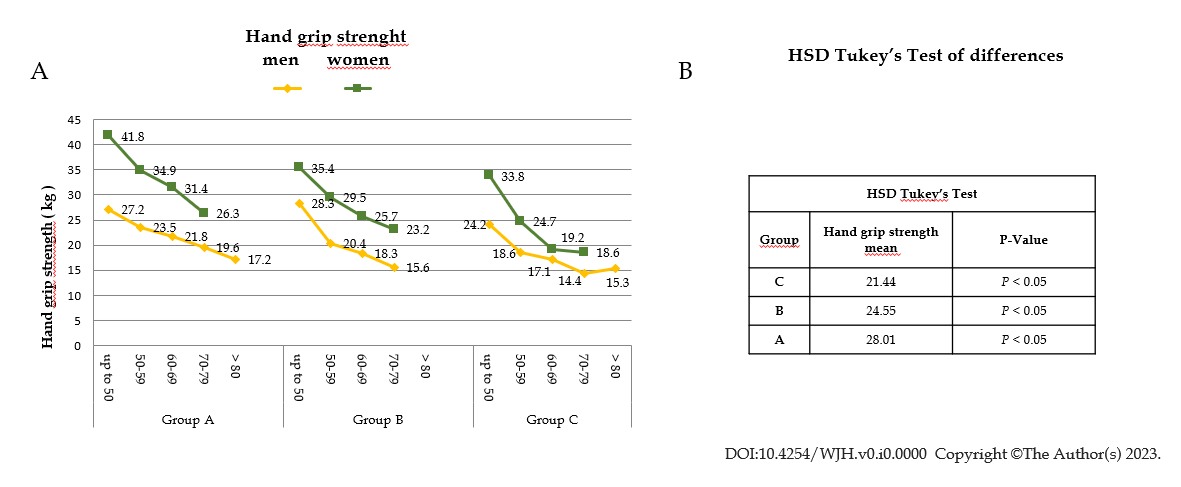 Figure 1 Arithmetic mean of the measurement of hand grip strength expressed in kilograms, considering the Child-Pugh classification, age, and sex of the patients. Honestly Significant Difference Tukey’s Test of differences (n = 118). A: Arithmetic mean of the measurement of hand grip strength; B: Tukey’s Test of differences. HSD: Honestly Significant Difference.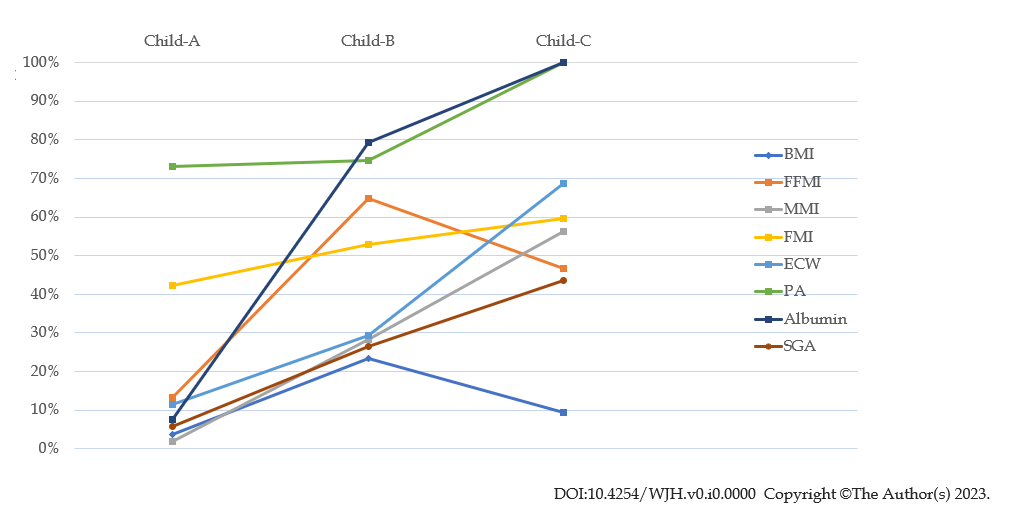 Figure 2 Percentage of patients classified as malnourished in Child-Pugh groups, based on body mass index, fat free mass index, muscle mass index, fat mass index, extracellular water, albumin concentration, and subjective global assessment score. BMI: Body mass index; FFMI: Fat free mass index; MMI: Muscle mass index; FMI: Fat mass index; ECW: Extracellular water; PA: Phase angle; SGA: Subjective global assessment.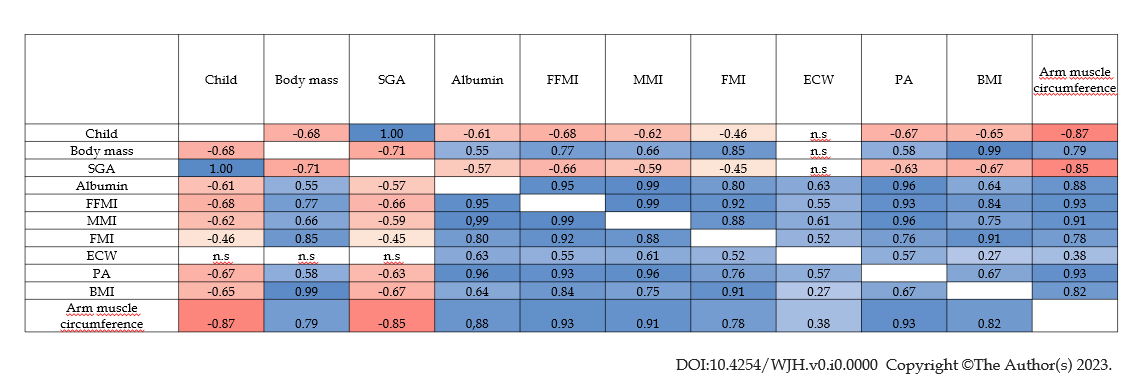 Figure 3 Correlations between the analyzed indicators of nutritional status. No correlation coefficient means no significant relationship between the tested parameters (P < 0.05). SGA: Subjective global assessment; FFMI: Fat free mass index; MMI: Muscle mass index; FMI: Fat mass index; ECW: Extracellular water; PA: Phase angle; BMI: Body mass index.Table 1 Causes of liver fibrosis leading to cirrhosisTable 2 Mean values of anthropometric measurements in groups according to Child–Pugh classification (n = 118)1Mean values are significantly different at P < 0.05. BMI: Body mass index.Table 3 Nutritional status expressed by body mass index in relation to standards (n = 118)BMI: Body mass index.Table 4 Mean measurement values of body composition components (n = 118) in groups according to Child–Pugh classification1Mean values are significantly different at P < 0.05. FFMI: Fat free mass index; MMI: Muscle mass index; FMI: Fat mass index; ECW: Extracellular water; SGA: Subjective global assessment; PA: Phase angle.Table 5 Nutritional status expressed by body composition results in relation to standards (n = 118)FFMI: Fat free mass index; MMI: Muscle mass index; FMI: Fat mass index; ECW: Extracellular water; SGA: Subjective global assessment; PA: Phase angle.Table 6 Mean serum albumin values according to Child–Pugh classification (n = 118)1Mean values are significantly different at P < 0.05.Table 7 Nutritional status expressed by the obtained results of albumin concentration in relation to the standards (n = 118)Table 8 Nutritional status expressed by the results of the subjective global assessment scale (n = 118)SGA: Subjective global assessment.Etiological factorDiseases causing liver fibrosisViral infectionsChronic hepatitis BViral infectionsChronic hepatitis DViral infectionsChronic hepatitis CViral infectionsChronic hepatitis EAutoimmuneAutoimmune hepatitisAutoimmunePrimary biliary cirrhosisAutoimmunePrimary sclerosing cholangitisAutoimmuneAutoimmune cholangitisMetabolicNonalcoholic fatty liver diseaseMetabolicHemochromatosisMetabolicWilson's diseaseMetabolica₁-antitrypsin deficiencyToxicAlcoholic liver diseaseToxicDrugs, industrial toxinsParameterABCParametern = 52n = 34n = 32Body weight (kg)76.4164.1168.91BMI (kg/m²)26.7121.9123.91Myocardial circumference (cm)27.6125.9125.21BMIAA B BCCBMIn = 52%n = 34%n = 32%Underweight23.8823.539.3Correct body weight1834.62058.81753.1Overweight2140.3617.61134.7Obesity1121.10013.1ComponentABCComponentn = 52n = 34n = 32FFMI (kg/m²)18.5116.6116.61MMI (kg/m²)10.118.818.551FMI (kg/m²)7.915.2516.71ECW (l)0.38810.39610.4061PA (Xc/R)514.413.91ComponentComponentAA B BCCComponentComponentn = 52%n = 34%n = 32%FFMI (kg/m²)Below standard713.42264.71546.8FFMI (kg/m²)Standard4586.51235.21753.1MMI (kg/m²)Below standard11.91029.41856.2MMI (kg/m²)Standard51982470.51443.7FMI (kg/m²)Below standard2242.31852.91959.7FMI (kg/m²)Standard1630.71235.2928.1FMI (kg/m²)Above standard1426.9411.7412.5ECW (L)Normal26501029.439.3ECW (L)Above standard2038.41441.1721.8ECW (L)Much above standard611.51029.42268.7PA (Xc/R)Below standard38732774.632100PA (Xc/R)Standard1426.9720.500FactorABCAlbumin concentration (g/dL)4.1813.2812.71Albumin concentration (g/dL)AABBCCAlbumin concentration (g/dL)n%n%n%Below standard47.62779.432100Standard4892.3720.500SGAAABBCCSGAn = 52%n = 34%n = 32%Proper nutritional status4178.81441.1618.7Risk of malnutrition815.31132.31237.5Malnutrition35.7926.41443.7